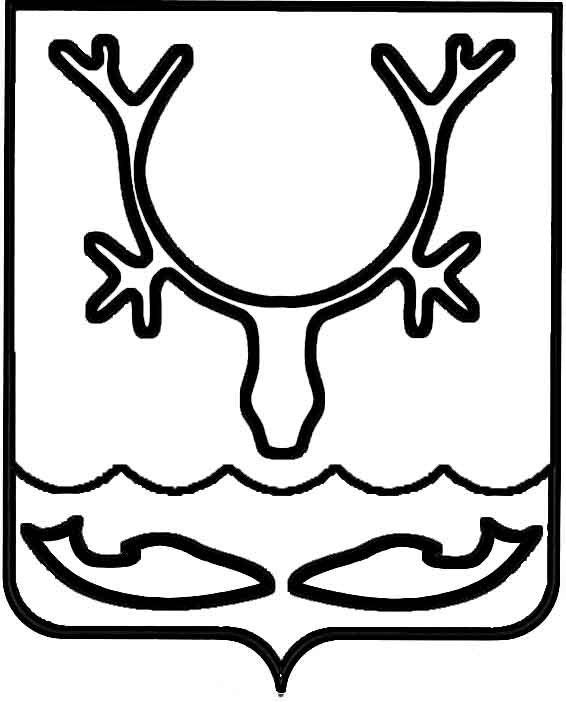 Администрация МО "Городской округ "Город Нарьян-Мар"ПОСТАНОВЛЕНИЕот “____” __________________ № ____________		г. Нарьян-МарО внесении изменений в муниципальную программу муниципального образования "Городской округ "Город Нарьян-Мар" "Молодежь" В соответствии с положениями Бюджетного кодекса Российской Федерации, решением Совета городского округа "Город Нарьян-Мар" от 23.06.2016 № 263-р          "О внесении изменений в Решение "О бюджете МО "Городской округ "Город Нарьян-Мар" на 2016 год" Администрация муниципального образования "Городской округ "Город Нарьян-Мар"П О С Т А Н О В Л Я Е Т:1.	Внести изменения в муниципальную программу муниципального образования "Городской округ "Город Нарьян-Мар" "Молодежь", утвержденную постановлением Администрации МО "Городской округ "Город Нарьян-Мар"                    от 11.11.2013 № 2414 (с изменениями, внесенными постановлениями Администрации МО "Городской округ "Город Нарьян-Мар" от 09.07.2014 № 1714, от 05.09.2014                № 2147, от 23.12.2014 № 3246, от 30.06.2015 № 773, от 28.12.2015 № 1596), (далее – Программа), изложив пункты 3 и 4 приложения 2 к Программе в новой редакции:"".2.	Настоящее постановление вступает в силу с момента его подписания.0208.20168773. Обеспечение эффективной социализации молодежи, находящейся в трудной жизненной ситуацииИтого по направлению: 4 638,33729,4375,5533,43. Обеспечение эффективной социализации молодежи, находящейся в трудной жизненной ситуациив т.ч.: окружной бюджет3356,53356,50,00,03. Обеспечение эффективной социализации молодежи, находящейся в трудной жизненной ситуациигородской бюджет1 281,8372,9375,5533,43.1.Турнир по историческому фехтованию "Братина"итого0,00,00,00,03.1.Турнир по историческому фехтованию "Братина"в т.ч.: окружной бюджет0,00,00,00,03.1.Турнир по историческому фехтованию "Братина"городской бюджет0,00,00,00,03.2.Турнир "Лазертаг"городской бюджет68,50,068,50,03.3.Экспедиция "Преодолей себя"итого469,4153,981,0307,43.3.Экспедиция "Преодолей себя"в т.ч.: окружной бюджет72,972,90,00,03.3.Экспедиция "Преодолей себя"городской бюджет396,58,181,0307,43.4.Акция "Здоровое поколение"итого429,9143,3143,3143,33.4.Акция "Здоровое поколение"в т.ч.: окружной бюджет129,0129,00,00,03.4.Акция "Здоровое поколение"городской бюджет300,914,3143,3143,33.5Акция "Мой подарок городу"итого199,566,566,566,53.5Акция "Мой подарок городу"в т.ч.: окружной бюджет59,859,80,00,03.5Акция "Мой подарок городу"городской бюджет139,76,766,566,53.6. Вахта памятиитого32,40,016,216,23.6. Вахта памятив т.ч.: окружной бюджет0,00,00,00,03.6. Вахта памятигородской бюджет32,40,016,216,23.7Организация  трудоустройства несовершеннолетних гражданитого3438,63438,60,00,03.7Организация  трудоустройства несовершеннолетних гражданв т.ч.: окружной бюджет3094,83094,80,00,03.7Организация  трудоустройства несовершеннолетних граждангородской бюджет343,8343,80,00,04.Проекты Российского союза молодежиИтого по направлению:359,8233,9125,90,04.Проекты Российского союза молодежив т.ч.: окружной бюджет210,5210,50,00,04.Проекты Российского союза молодежигородской бюджет149,323,4125,90,04.1.Участие в форуме "Балтийский Артек"итого251,8125,9125,90,04.1.Участие в форуме "Балтийский Артек"в т.ч.: окружной бюджет113,3113,30,00,04.1.Участие в форуме "Балтийский Артек"городской бюджет138,512,6125,90,04.2.Участие во Всероссийском форуме "Селигер"итого108,0108,00,00,04.2.Участие во Всероссийском форуме "Селигер"в т.ч.: окружной бюджет97,297,20,00,04.2.Участие во Всероссийском форуме "Селигер"городской бюджет10,810,80,00,04.3.Участие в форуме специалистов ученического самоуправлениягородской бюджет0,00,00,00,0Глава МО "Городской округ "Город Нарьян-Мар" Т.В.Федорова